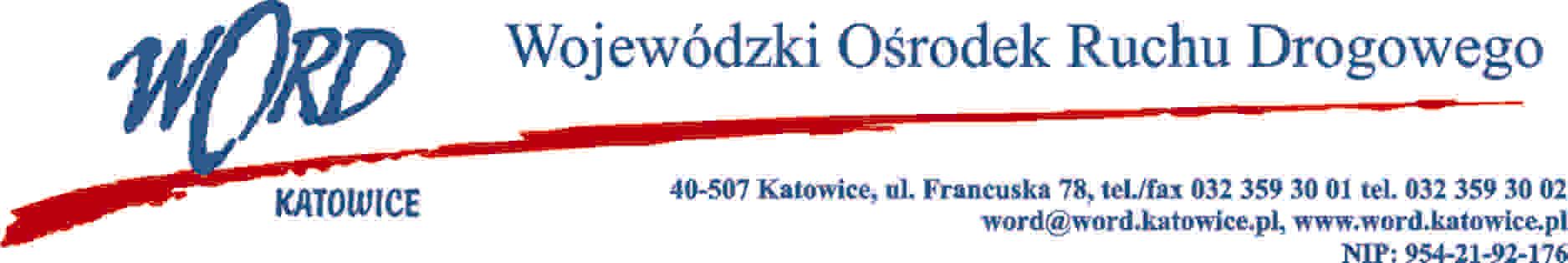 D.RK.110.11.AP.2021  Katowice, 17.09.2021 r. OGŁOSZENIEo wynikach nierozstrzygniętego naboru na wolne stanowisko sprzątaczki	Dyrektor Wojewódzkiego Ośrodka Ruchu Drogowego z siedzibą przy ul. Francuskiej 78
w Katowicach informuje, że nabór na stanowisko sprzątaczki, ogłoszony w dniu 31.08.2021 r., nie został rozstrzygnięty.	Uzasadnienie nierozstrzygnięcia naboru: kandydat aplikujący na wyżej wymienione stanowisko nie złożył wszystkich wymaganych dokumentów aplikacyjnych zawartych w ogłoszeniu o naborze. 	Dokumenty, które zostały złożone przez kandydata aplikującego na wyżej wymienione stanowisko, mogą być odebrane osobiście do dnia 02.10.2021 r. w Dziale Kadr Wojewódzkiego Ośrodka Ruchu Drogowego w Katowicach, ul. Francuska 78, w godzinach od 08:00 do 14:00. Dokumenty nieodebrane w wyżej wymienionym terminie zostaną zniszczone. 